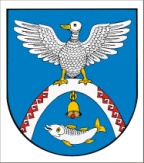 Двадцать седьмая сессия                                                        № 227седьмого созыва                                                                     28 декабря 2021 годаО внесении изменений в решение Собрания депутатов Новоторъяльского муниципального района Республики Марий Эл от 29 сентября 2021 года 
№ 186 «Об утверждении Положения о муниципальном контроле 
за исполнением единой теплоснабжающей организацией обязательств 
по строительству, реконструкции и (или) модернизации объектов теплоснабжения в Новоторъяльском муниципальном районе 
Республики Марий Эл»В соответствии со статьей 23.14 Федерального закона от 27 июля 
2010 г. № 190-ФЗ «О теплоснабжении», Федеральным законом от 31 июля 2020 г.  № 248-ФЗ «О государственном контроле (надзоре) и муниципальном контроле в Российской Федерации», Уставом Новоторъяльского муниципального района Республики Марий Эл,Собрание депутатов Новоторъяльского муниципального района Республики Марий ЭлРЕШИЛО:Приостановить действие пункта 4 «Обжалование решений администрации, действий (бездействия) должностных лиц, уполномоченных осуществлять муниципальный контроль за исполнением единой теплоснабжающей организацией обязательств» Положения о муниципальном контроле за исполнением единой теплоснабжающей организацией обязательств по строительству, реконструкции и (или) модернизации объектов теплоснабжения в Новоторъяльском муниципальном районе Республики Марий Эл, утвержденного решением Собрания депутатов Новоторъяльского муниципального района Республики Марий Эл 
от 29 сентября 2021 г № 186 «Об утверждении Положения о муниципальном контроле за исполнением единой теплоснабжающей организацией обязательств по строительству, реконструкции и (или) модернизации объектов теплоснабжения в Новоторъяльском муниципальном районе 
Республики Марий Эл».Досудебный порядок обжалования решений контрольных органов, действий (бездействий) их должностных лиц при осуществлении муниципального контроля за исполнением единой теплоснабжающей организацией обязательств по строительству, реконструкции и (или) модернизации объектов теплоснабжения в Новоторъяльском муниципальном районе Республики Марий Эл, не применять. 3. Настоящее решение обнародовать на информационном стенде Собрания депутатов Новоторъяльского муниципального района Республики Марий Эл в установленном порядке и разместить в информационно-телекоммуникационной сети «Интернет» официальный интернет-портал Республики Марий Эл (адрес доступа:  http://mari-el.gov.ru/toryal). 4.  Настоящее решение вступает в силу со дня его официального обнародования, но не ранее 1 января 2022 года.5. Контроль за исполнением настоящего решения возложить 
на постоянную комиссию по бюджету, налогам, собственности и инвестициям.Глава Новоторъяльского муниципального района                                                                Е. НебогатиковРОССИЙ ФЕДЕРАЦИЙМАРИЙ ЭЛ РЕСПУБЛИКМАРИЙ ЭЛ РЕСПУБЛИКЫН 
У ТОРЪЯЛ  МУНИЦИПАЛ  РАЙОНЫНДЕПУТАТ-ВЛАК  ПОГЫНЖО ПУНЧАЛРОССИЙСКАЯ ФЕДЕРАЦИЯ РЕСПУБЛИКА МАРИЙ ЭЛСОБРАНИЕ ДЕПУТАТОВ НОВОТОРЪЯЛЬСКОГО МУНИЦИПАЛЬНОГО РАЙОНА РЕСПУБЛИКИ МАРИЙ ЭЛРЕШЕНИЕ